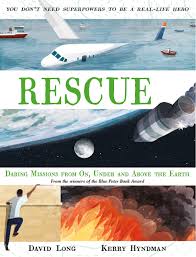 Read from page 156, ‘A bomb inside a soldier’s body,’ to page 159, ‘…would almost certainly die from loss of blood.’Jared (Doc) and the other soldiers had some big decisions to make about helping their comrade, Channing Moss. What were their decisions?If you had been one of the crew with Channing Moss, what would you have done and why?Create a flow chart with two possible endings to the story depending on the decisions the crew made. Remember this is a real story and it is in our Rescue book so you are not allowed to say the RPG exploded and everybody was killed. 